О предоставлении разрешения на отклонение от предельных параметров разрешённого строительства   В соответствии с  Градостроительным кодексом Российской Федерации, Федеральным законом "Об общих принципах организации местного самоуправления в Российской Федерации", с Правилами землепользования и застройки муниципального образования «Каратузский сельсовет» Каратузского района, Красноярского края,  утверждёнными  решением Каратузского сельского Совета депутатов 16.02.2021 года №  04 – 42 «О внесении изменений в  Правила землепользования и застройки Муниципального образования «Каратузский район»,  по результатам проведенных,   29.07.2022 года,  публичных слушаний по вопросу предоставления разрешений на отклонение от предельных параметров разрешенного строительства, на основании заключения о результатах публичных слушаний и рекомендаций комиссии по рассмотрению заявлений о  предоставлении  разрешения на условно-разрешенный вид использования земельного участка или объекта капитального строительства и заявлений на отклонение от предельных параметров разрешенного строительства, реконструкции объектов капитального строительства, ПОСТАНОВЛЯЮ:
 	  1.Предоставить разрешение на отклонение от предельных параметров разрешенного строительства на земельном участке, расположенном по адресу: Российская Федерация, Красноярский край, Каратузский район, с.Каратузское, ул. Ярова, д. 39, с кадастровым номером 24:19:01010009:191,  площадью  601 м2в части:- уменьшения минимального отступа от границ земельного участка, за пределами которого запрещено строительство зданий, строений, сооружений, с кадастровым номером 24:19:0101009:191,  площадью 601 м2, расположенного по адресу: Российская Федерация, Красноярский край, Каратузский район, с.Каратузское, ул. Ярова, д. 39,  с 6 м до 1 м с  восточной стороны ул. Ярова.   2.  Контроль по исполнению настоящего постановления возложить на  Цитович А.Н.., заместителя главы района по  жизнеобеспечению и оперативным вопросам района администрации Каратузского района.3.  Опубликовать постановление на официальном сайте администрации Каратузского района с адресом в информационно-телекоммуникационной сети Интернет - www.karatuzraion.ru.4. Постановление вступает в силу со дня его подписания.И.о. главы района                                                                                         Е.С. Мигла						                 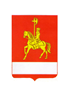 АДМИНИСТРАЦИЯ КАРАТУЗСКОГО РАЙОНАПОСТАНОВЛЕНИЕ19.08.2022                                      с. Каратузское		         	              № 661-п